Форма № 2к положению о проведении конкурсного отбора субъектов малого и среднего предпринимательства Брянской области в рамках оказания автономной некоммерческой организации «Центр поддержки экспорта Брянской области» государственной поддержки субъектам малого и среднего предпринимательства Брянской области по организации и проведению международной бизнес-миссии в Турецкую Республику в период с 21по 24 ноября 2022 г.ЗАЯВКА     на участие в конкурсе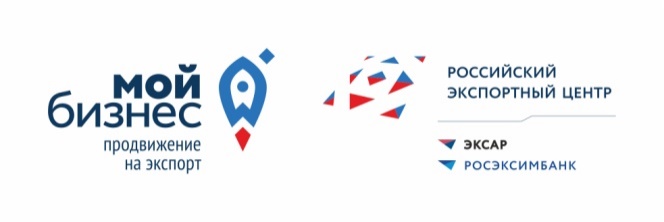 Автономная некоммерческая организация «Центр поддержки экспорта Брянской областиЗАЯВЛЕНИЕ (ЗАПРОС)
Комплексная услуга по оказанию Центром организации и проведению международной бизнес-миссии в Турецкую Республику в период с 21 по 24 ноября 2022 г.При этом сообщаю следующие сведения:ЗАЯВЛЕНИЕ (ЗАПРОС)
Комплексная услуга по оказанию Центром организации и проведению международной бизнес-миссии в Турецкую Республику в период с 21 по 24 ноября 2022 г.При этом сообщаю следующие сведения:Заявитель (представитель заявителя) своей подписью подтверждает достоверность указанных в настоящем запросе (заявке) на получение услуг данных и дает согласие на участие в опросах АНО «ЦПЭБО», в том числе, проводимых с привлечением Исполнителей (Партнеров), предоставление информации о достижении целей получения услуг, в том числе, в рамках оказанной информационно-консультационной поддержки, а также предоставление информации, предусмотренной регламентом оказания конкретной услуги. В случае исключения информации о Заявителе из единого реестра субъектов малого и среднего предпринимательства (утраты статуса субъекта малого и среднего предпринимательства), последний обязуется незамедлительно проинформировать об этом АНО «ЦПЭБО» Заявитель, обязуется возместить убытки, причиненные неисполнением данной обязанности, путем полного возмещения стоимости оказанных ему услуг.Заявитель (представитель заявителя) своей подписью подтверждает достоверность указанных в настоящем запросе (заявке) на получение услуг данных и дает согласие на участие в опросах АНО «ЦПЭБО», в том числе, проводимых с привлечением Исполнителей (Партнеров), предоставление информации о достижении целей получения услуг, в том числе, в рамках оказанной информационно-консультационной поддержки, а также предоставление информации, предусмотренной регламентом оказания конкретной услуги. В случае исключения информации о Заявителе из единого реестра субъектов малого и среднего предпринимательства (утраты статуса субъекта малого и среднего предпринимательства), последний обязуется незамедлительно проинформировать об этом АНО «ЦПЭБО» Заявитель, обязуется возместить убытки, причиненные неисполнением данной обязанности, путем полного возмещения стоимости оказанных ему услуг.В соответствии с требованиями ст.9 Федерального закона от 27.07.2006 г. № 152-ФЗ «О персональных данных», в целях получения государственной поддержки, Заявитель (представитель заявителя) своей подписью подтверждает согласие на обработку персональных данных, включающих: фамилию, имя, отчество, контактный телефон, адрес электронной почты, адрес регистрации/проживания. Настоящее согласие предоставляется на осуществление любых действий в отношении персональных данных, включая (без ограничения) сбор, систематизацию, накопление, хранение, уточнение (обновление, изменение), использование, распространение (в том числе передачу), обезличивание, блокирование и уничтожение. Настоящее согласие действует в течение 5 (пяти) лет.В соответствии с требованиями ст.9 Федерального закона от 27.07.2006 г. № 152-ФЗ «О персональных данных», в целях получения государственной поддержки, Заявитель (представитель заявителя) своей подписью подтверждает согласие на обработку персональных данных, включающих: фамилию, имя, отчество, контактный телефон, адрес электронной почты, адрес регистрации/проживания. Настоящее согласие предоставляется на осуществление любых действий в отношении персональных данных, включая (без ограничения) сбор, систематизацию, накопление, хранение, уточнение (обновление, изменение), использование, распространение (в том числе передачу), обезличивание, блокирование и уничтожение. Настоящее согласие действует в течение 5 (пяти) лет.Заявитель (представитель заявителя) подтверждает, что соответствует условиям отнесения к субъектам малого и среднего предпринимательств, предусмотренным ст.4 Федерального закона №209-ФЗ от 24.07.2007 "О развитии малого и среднего предпринимательства в Российской Федерации" и не осуществляет виды деятельности и не подпадает под иные критерии, указанные в пунктах 3 и 4 статьи 14 указанного Закона. Заявитель выражает согласие на размещение сведений в Реестре субъектов малого и среднего предпринимательства – получателей государственной поддержки.Заявитель (представитель заявителя) подтверждает, что соответствует условиям отнесения к субъектам малого и среднего предпринимательств, предусмотренным ст.4 Федерального закона №209-ФЗ от 24.07.2007 "О развитии малого и среднего предпринимательства в Российской Федерации" и не осуществляет виды деятельности и не подпадает под иные критерии, указанные в пунктах 3 и 4 статьи 14 указанного Закона. Заявитель выражает согласие на размещение сведений в Реестре субъектов малого и среднего предпринимательства – получателей государственной поддержки.____________________ /______________________________________________________/               Подпись                               расшифровка подписи заявителя, представителя заявителя                                                                                         М.П.Доверенность №____ дата:____________ (для представителей по доверенности)Доверенность прилагается к запросу (заявке).Дата: «____» ___________________20__г.                   ,                                                                        ____________________ /______________________________________________________/               Подпись                               расшифровка подписи заявителя, представителя заявителя                                                                                         М.П.Доверенность №____ дата:____________ (для представителей по доверенности)Доверенность прилагается к запросу (заявке).Дата: «____» ___________________20__г.                   ,                                                                        ! Данный раздел заполняется сотрудником Центра поддержки экспорта Брянской областиЗапрос (заявку) принял:_________________________________________________________ / ___________________ (ФИО и подпись сотрудника): Вх. № _____________ от «_____»_______________ 20__г.! Данный раздел заполняется сотрудником Центра поддержки экспорта Брянской областиЗапрос (заявку) принял:_________________________________________________________ / ___________________ (ФИО и подпись сотрудника): Вх. № _____________ от «_____»_______________ 20__г.